Л.М. Арисланова,учитель начальных классовГБОУ школа – интернат г. ВладикавказТема: «Интерактивные методы и формы работы по включению детей с ОВЗ в образовательный процесс »Начальная школа – очень важный этап в жизни каждого человека. Важный и сложный. Современные дети живут в условиях большого информационного пространства, некоторые из них очень мало общаются со своими сверстниками, проводя основное свободное время за компьютером и телевизором. Школьники умеют пользоваться телефонами, электронными игрушками, но совсем не умеют играть с одноклассниками.	 Младший школьный возраст имеет специфические возрастные особенности: неустойчивое внимание, преобладание наглядно-образного мышления, повышенную двигательную активность, стремление к игровой деятельности, разнообразие познавательных интересов. 	 Для того чтобы поддержать в течение урока внимание детей, необходима организация активной и интересной мыслительной деятельности.	Интерактивные методы способствуют активизации познавательной деятельности учащихся и применение их технологий очень актуально в современной начальной школе.Уже в начальной школе ученик учится искать, фиксировать, понимать, преобразовывать, применять, оценивать достоверность получаемой информации. В процессе работы с различной информацией учащиеся осознают необходимость учиться в течение всей жизни, потому что именно потребность в постоянном саморазвитии может обеспечить успешную социализацию в информационном обществе. А плавное включение в образовательный процесс детей с ОВЗ в интерактивном режиме одна из основных целей и задач данной тематики.Преимущества использования этой технологии. Интерактивное обучение представляет собой такую организацию учебного процесса, при которой практически все учащиеся оказываются вовлечёнными в процесс познания. Интерактивный ("Inter" – это взаимный, "act" – действовать) – означает взаимодействовать, находится в режиме беседы, диалога с кем-либо. Другими словами, в отличие от активных методов, интерактивные ориентированы на более широкое взаимодействие учеников не только с учителем, но и друг с другом и на доминирование активности учащихся в процессе обучения. Место учителя в интерактивных уроках сводится к направлению деятельности учащихся на достижение целей урока.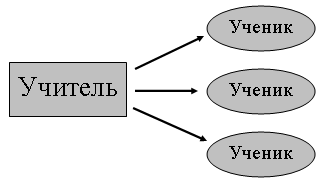 Рисунок 1. Схема пассивного метода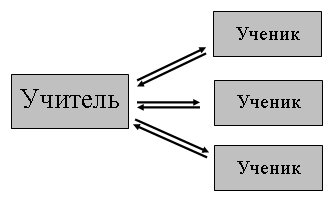 Рисунок 2. Схема активного метода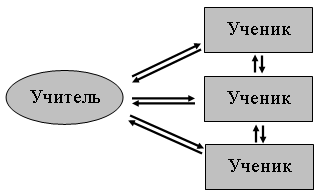 Рисунок 3. Схема интерактивного методаСовместная деятельность учащихся в процессе познания, освоения учебного материала означает, что каждый вносит в этот процесс свой особый индивидуальный вклад, что идет обмен знаниями, идеями, способами деятельности. Причем происходит это в атмосфере доброжелательности и взаимной поддержки, что позволяет не только получать новое знание, но и развивает саму познавательную деятельность, переводит ее на более высокие формы кооперации и сотрудничества.	На уроках организуются индивидуальная, парная и групповая работа, исследовательские проекты, ролевые игры, работа с документами и различными источниками информации, творческие работы, рисунки и пр.Интерактивное обучение отчасти решает еще одну существенную задачу. Речь идет о релаксации, снятии нервной нагрузки, переключении внимания, смене форм деятельности и т. д.Виды деятельности интерактивного обучения:«Мозговой штурм» (атака) Мини-лекция   Контрольный лист или тест Ролевая игра   Игровые упражнения  Разработка проекта Решение ситуационных задач             Приглашение визитера         Дискуссия  группы экспертов Интервью Инсценировка                      Проигрывание ситуаций  Выступление в роли обучающегоОбсуждение сюжетных рисунков Приведу примеры нескольких видов деятельности по интерактивному включению детей в работу, которые можно использовать на любом предмете, для детей любого возраста, в том числе детей с ОВЗ,  для того, чтобы восприятие информации стало более осознанной, интересной, запоминающейся, доступной, увлекательной пробуждающей желание что - либо запомнить, прочитать, а потом воспроизвести.Дело в том, что если обучающиеся мотивированы, то и учебный процесс самого урока и его этапов пройдёт безбарьерно.И одним из таких приёмов мотивации… Работа в квест- комнате.Пример урока русского языка.Я предлагаю окунуться в таинства комнаты, в которой спрятаны задания, мотивирующие обучающихся. Информация скрытая имплицитная. Выполняя задания, обучающиеся пошагово работая в команде, решают все задания предложенные учителем. 1.Определить, что находится в мешочке.Групповая работа. Задача, опустить руку в мешочек, не заглядывая в него, на ощупь определить, какой предмет там спрятан. На планшете для А4 прикреплён лист, на котором изображена рука(Технология «Пять пальчиков»), на каждом пальчике нужно прописать морфологические признаки спрятанного  предмета, передавая планшет по часовой стрелке, далее с проговариванием информации.(В данной форме работы используется сразу несколько интерактивных приёмов и технологий: тайный мешочек, карусель, развитие критического мышления, авторская технология «Пять пальчиков», защита мини - проекта.) Такой вид деятельности помогает включить в работу разную категорию детей, используя и направляя задания. Например: Мотивированные дети и ребёнок ОВЗ с задержкой речи. Можно предложить задание, что обучающиеся определяют, что находится в мешочке, но при этом общаться не могут, а прописывают все морфологические признаки предмета по очереди. Далее, защита мини – проекта.Ещё одна форма работы пошаговый переход из парной работы в малую группу, далее объединение групп.2. Зашифровать предложение в рисунке. ( работа в парах)а. Книга, ступень к знаниям.б. Жду тебя в солнечный день возле школы около дерева.(После шифровки, объединение пар и расшифровка предложения в рисунке).Далее предлагается записать зашифрованный рисунок в Графический органайзер.(Приложение 1)После представления работы, ученики объединяются ещё в более большую группу (6 человек) Им предлагается следующая форма работы. Запишите с одним из существительных двустишье, (Слова в зашифрованном предложении).После чего ребята выбирают наиболее удачный вариант и представляют работу. Делают соответствующие выводы и анализ своей работы.3 Эйдос- конспект предлагается в ходе работы с текстом . (Приложение 2)Следующая форма работы . 4.Открытый микрофон. Доказать утверждение  да, нет.    (тест )Имя существительное …..1.бывает только среднего рода;2.часть речи;3.отвечает на вопрос кто? что?4.подчёркивается волнистой линией;5.обозначает предмет;6.бывает собственным и указательным;7.одушевлённым и воздушнымОбучающимся предлагается выполнить тест. По очереди передавая микрофон доказать, согласны ли с утверждением или нет.  Ребята дают полные ответы.	В настоящее время методистами и учителями-практиками разработано немало форм групповой работы. Наиболее известные из них – "большой круг", "вертушка", "аквариум", "мозговой штурм", "дебаты".Наиболее простая форма группового взаимодействия – "большой круг". Работа проходит в три этапа.Первый этап. Группа рассаживается на стульях в большом кругу. Учитель формулирует проблему.Второй этап. В течение определенного времени (примерно 10 минут) каждый ученик индивидуально, на своем листе записывает предлагаемые меры для решения проблемы.Третий этап. По кругу каждый ученик зачитывает свои предложения, группа молча выслушивает (не критикует) и проводит голосование по каждому пункту – включать ли его в общее решение, которое по мере разговора фиксируется на доске.Прием "большого круга" оптимален в случаях, когда возможно быстро определить пути решения вопроса или составляющие этого решения. С помощью данной формы можно, например, разрабатывать законопроекты или инструкции, локальные нормативно-правовые акты.Вывод: Применяя на уроках  интерактивные методы обучения, учитель добивается  новых возможностей, связанных, прежде всего, с налаживанием межличностного взаимодействия путем внешнего диалога в процессе усвоения учебного материала. Действительно, между учащимися в группе  неизбежно возникают определенные межличностные взаимоотношения; и от того, какими они будут, во многом зависит успешность их учебной деятельности. Умелая организация взаимодействия обучающихся на основе учебного материала  становится мощным фактором повышения эффективности учебной деятельности в целом.Интерактивное обучение одновременно решает несколько задач:- развивает коммуникативные умения и навыки, помогает установлению эмоциональных контактов между учащимися;- решает информационную задачу, поскольку обеспечивает учащихся необходимой информацией, без которой невозможно реализовывать совместную деятельность;- развивает общие учебные умения и навыки (анализ, синтез, постановка целей и пр.), то есть обеспечивает решение обучающих задач;- обеспечивает воспитательную задачу, поскольку приучает работать в команде, прислушиваться к чужому мнению. Я считаю, что использование интерактивных методов - это верное средство повышения познавательной активности учащихся на уроках.   Таким образом, ученики думают, критически мыслят, запоминают информацию, работают на успех. Это очень помогает в работе в рамках инклюзивного образования. Когда дети с особыми возможностями здоровья, работают в группе и не боятся допустить ошибку. В моём классе обучается трое учеников с особыми возможностями здоровья. Поэтому все задания строятся таким образом, чтобы они были социализированы. Наглядно можно было пронаблюдать модель обучения, которая сочетает в себе направляющую роль учителя. Ребята совместно открывают и добывают новые знания. Они мотивированы, а значит и качества знаний стабильны.Приложение1Приложение 2